PRIVILEGED and CONFIDENTIAL • PEER REVIEWRelease or disclosure of this document is prohibited in accordance with Code of Virginia 8.01-581.17PATIENT OUTCOME DATAWho performs the breast ultrasound examinations in this facility? 	 Physician only 	 Sonographer only 	 Technologist only	 Physician and sonographer		 Physician and technologist  	Is there a mechanism in place to determine the disposition of positive breast ultrasound cases?	 No 	 YesYou must provide all the following outcome data collected for ultrasound-guided breast biopsies: (Skip if CNB/FNAC not performed.)Beginning date: ________	Ending date: ________ (if possible, provide data for 1 year)   This is a new facility and there is no patient outcome data available.	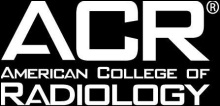 	Breast Ultrasound Accreditation Program1891 Preston White Drive, Reston, VA 20191-4397	Patient Outcome DataOverall# Core Needle Biopsies# FNAC BiopsiesTotal ## of ultrasound-guided breast biopsies# cancers found # benign lesions # biopsies needing repeat biopsy # complicationsRepeats - Core Needle Biopsy Repeat Biopsies by CoreRepeat Biopsies by ExcisionTotal #Insufficient sampleDiscordance with ImagingCellular atypia, radial scarOther (Please specify):  Repeats - FNAC Biopsy Repeat Biopsies by CoreRepeat Biopsies by ExcisionTotal #Insufficient sampleDiscordance with ImagingCellular atypiaOther (Please specify):  Complications# Core Needle Biopsies# FNAC BiopsiesTotal #Hematomas (requiring intervention)InfectionPneumothorax